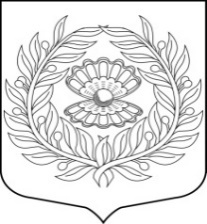                                                                                       Администрация 
                                                                      Муниципального образования
                                                                  «Нежновское сельское поселение»
                                                                         муниципального образования 
                                                                «Кингисеппский муниципальный район» 
                                                                           Ленинградской области                                                                          П О С Т А Н О В Л Е Н И Е08.09.2021                                                                                               № 139О внесении изменений в постановление №169 от 30.12.2020«Об утверждении Положения о порядкеувольнения (освобождения от должности) муниципальных служащих в связи с утратой доверия»            В соответствии с Федеральным законом от 02.03.2007 N 25-ФЗ "О муниципальной службе в Российской Федерации", Федеральным законом от 25.12.2008 N 273-ФЗ "О противодействии коррупции", и в связи с протестом Кингисеппской городской прокуратуры № 86-03-2021 от 26.08.2021 администрация МО «Нежновское сельское поселение» постановляет:            Внести следующие изменения в Положение о порядке увольнения (освобождения от должности) муниципальных служащих в связи с утратой доверия :пункт 4 читать в новой редакции: «3. Муниципальный служащий подлежит увольнению с муниципальной службы в связи с утратой доверия в случаях совершения правонарушений, установленных статьями 14.1 и 15  Федерального закона от 02.03.2007 N 25-ФЗ "О муниципальной службе в Российской Федерации".              Взыскания, предусмотренные статьями 14.1, 15 и 27 Федерального закона от 02.03.2007 N 25-ФЗ "О муниципальной службе в Российской Федерации", применяются не позднее шести месяцев со дня поступления информации о совершении муниципальным служащим коррупционного правонарушения, не считая периодов временной нетрудоспособности муниципального служащего, нахождения его в отпуске, и не позднее трех лет со дня совершения им коррупционного правонарушения. В указанные сроки не включается время производства по уголовному делу.»         2. Настоящее постановление обнародовать на сайте администрации МО «Нежновское сельское поселение».4. Контроль за исполнением настоящего постановления оставляю за собой.Глава администрации                                                                   А.С. Жадан